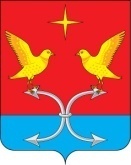 АДМИНИСТРАЦИЯ СПЕШНЕВСКОГО СЕЛЬСКОГО ПОСЕЛЕНИЯ КОРСАКОВСКОГО РАЙОНА ОРЛОВСКОЙ ОБЛАСТИ                                                     ПОСТАНОВЛЕНИЕ17 апреля 2018 г.                                  №  13    д. ГолянкаОб утверждении Положения "О порядке проведения противопожарного инструктажа и обучения мерам пожарной безопасности работников администрации Спешневского сельского поселения Корсаковского района Орловской области"В соответствии с Постановлением Правительства РФ от 25.04.2012 N 390 "О противопожарном режиме" (Правила противопожарного режима Российской Федерации), Приказом МЧС России от 12.12.2007 г. N 645 "Об утверждении норм пожарной безопасности "Обучение мерам пожарной безопасности работников организаций", Федеральным законом от 21.12.1994 N 69-ФЗ "О пожарной безопасности", в целях совершенствования работы по обеспечению пожарной безопасности в администрации Спешневского сельского поселенияКорсаковского района                                                      Постановляю:1. Утвердить Положение "О порядке проведения противопожарного инструктажа и обучения мерам пожарной безопасности работников администрации Спешневского сельского поселения" (Приложение N 1).2. Лицу ответственному за пожарную безопасность администрации Спешневского сельского поселения руководствоваться в своей работе Положением "О порядке проведения противопожарного инструктажа и обучения мерам пожарной безопасности работников администрации Спешневского сельского поселения".3. Контроль за исполнением настоящего постановления оставляю за собой.Глава 
сельского    поселения                                                       С.В. Лемягов
                                                
Приложение N 1 
к постановлению главы Спешневского сельского 
поселения
от 17.04.2018 N 13           ПОЛОЖЕНИЕ "О ПОРЯДКЕ ПРОВЕДЕНИЯ ПРОТИВОПОЖАРНОГО ИНСТРУКТАЖА И ОБУЧЕНИЯ МЕРАМ ПОЖАРНОЙБЕЗОПАСНОСТИ РАБОТНИКОВ"I. Общие положения
1. Положение о порядке проведения противопожарного инструктажа и обучения мерам пожарной безопасности работников администрации Спешневского сельского поселения Корсаковского района (далее - Положение) разработано в соответствии с Трудовым кодексом РФ от 30.12.2001 г. N 197-ФЗ, "Правилами противопожарного режима в Российской Федерации, утвержденных постановлением Правительством Российской Федерации от 25 апреля 2012 г. N 390, "Нормами пожарной безопасности "Обучение мерам пожарной безопасности работников организаций", утвержденных Приказом МЧС РФ от 12.12.2007 N 645 и устанавливает требования пожарной безопасности к организации обучения мерам пожарной безопасности работников администрации Спешневского сельского поселения Корсаковского района (далее — администрация).2. Ответственность за организацию и своевременность обучения в области пожарной безопасности и проверку знаний правил пожарной безопасности работников несет глава Спешневского сельского поселения, а также должностные лица администрации сельского поселения, назначенные главой сельского поселения  в соответствии с постановлением (распоряжением) по администрации Спешневского сельского поселения, в порядке установленном законодательством Российской Федерации.3. Контроль за организацией обучения мерам пожарной безопасности работников администрации осуществляют органы государственного пожарного надзора.4. Основными видами обучения работников администрации Спешневского сельского поселения  мерам пожарной безопасности являются противопожарный инструктаж и изучение минимума пожарно-технических знаний (далее - пожарно-технический минимум).II. Противопожарный инструктаж
5. Противопожарный инструктаж проводится с целью доведения до работников администрации основных требований пожарной безопасности, изучения пожарной опасности оборудования, средств противопожарной защиты, а также их действий в случае возникновения пожара.6. Противопожарный инструктаж проводится по специальным программам обучения мерам пожарной безопасности работников администрации (далее - специальные программы) и в порядке, определяемом главой Спешневского сельского поселения .7. При проведении противопожарного инструктажа следует учитывать специфику выполняемой работы.8. Проведение противопожарного инструктажа включает в себя ознакомление работников администрации с:- правилами содержания территории, зданий (сооружений) и помещений, в том числе эвакуационных путей, внутреннего водопровода, систем оповещения о пожаре и управления процессом эвакуации людей;- требованиями пожарной безопасности, исходя из специфики выполняемой работы, администрации;- мероприятиями по обеспечению пожарной безопасности при эксплуатации зданий (сооружений), оборудования, производстве пожароопасных работ;- правилами применения открытого огня и проведения огневых работ;- обязанностями и действиями работников при пожаре, правилами вызова пожарной охраны, правилами применения средств пожаротушения и установок пожарной автоматики.9. По характеру и времени проведения противопожарный инструктаж подразделяется на: вводный, первичный на рабочем месте, повторный на рабочем месте, внеплановый на рабочем месте и целевой.10. О проведении вводного, первичного, повторного, внепланового, целевого противопожарного инструктажей делается запись в журнале учета проведения инструктажей по пожарной безопасности с обязательной подписью инструктируемого и инструктирующего .11. Вводный противопожарный инструктаж проводится:- со всеми работниками, вновь принимаемыми на работу, независимо от их образования, стажа работы в профессии (должности);- с сезонными работниками;- с командированными в администрацию работниками;- с иными категориями работников (граждан) по решению главы Спешневского сельского поселения .12. Вводный противопожарный инструктаж в администрации проводится лицом, ответственным за пожарную безопасность, назначенным постановлением главы Спешневского сельского поселения .13. Вводный инструктаж проводится в специально оборудованном помещении с использованием наглядных пособий и учебно-методических материалов.14. Вводный инструктаж проводится по программе, разработанной с учетом требований стандартов, правил, норм и инструкций по пожарной безопасности. Программа проведения вводного инструктажа утверждается главой Спешневского сельского поселения . Продолжительность инструктажа устанавливается в соответствии с утвержденной программой .15. Первичный противопожарный инструктаж проводится непосредственно на рабочем месте:- со всеми вновь принятыми на работу;- с переводимыми из одного подразделения администрации в другое;- с работниками, выполняющими новую для них работу;- с командированными в администрацию работниками;- с сезонными работниками;- со студентами;- с работниками, прибывшими на производственное обучение или практику.16. Проведение первичного противопожарного инструктажа с указанными категориями работников осуществляется лицом, ответственным за обеспечение пожарной безопасности администрации, назначенным постановлением главы Спешневского сельского поселения .17. Первичный противопожарный инструктаж проводится по программе, разработанной с учетом требований стандартов, правил, норм и инструкций по пожарной безопасности .18. Первичный противопожарный инструктаж проводят с каждым работником индивидуально или с группой людей, с отработкой действий при возникновении пожара, правил эвакуации, помощи пострадавшим.19. Все работники администрации должны практически показать умение действовать при пожаре, использовать первичные средства пожаротушения (администрация является учреждением с массовым (более 20 человек) пребыванием людей).20. Повторный противопожарный инструктаж проводится лицом, ответственным за пожарную безопасность администрации, со всеми работниками, независимо от квалификации, образования, стажа, характера выполняемой работы, не реже одного раза в год, с работниками, выполняющими пожароопасные работы - не реже одного раза в 6 месяцев.21. Повторный противопожарный инструктаж проводится индивидуально или с группой работников по программе первичного противопожарного инструктажа на рабочем месте .22. В ходе повторного противопожарного инструктажа проверяются знание инструкций по пожарной безопасности, мест расположения первичных средств пожаротушения, путей эвакуации, систем оповещения о пожаре и управления процессом эвакуации людей.23. Внеплановый противопожарный инструктаж проводится:- при введении в действие новых или изменении ранее разработанных правил, норм, инструкций по пожарной безопасности, иных документов, содержащих требования пожарной безопасности;- при замене или модернизации оборудования, инструментов, исходного сырья, материалов, а также изменении других факторов, влияющих на противопожарное состояние объекта;- при нарушении работниками учреждения требований пожарной безопасности, которые могли привести или привели к пожару;- для дополнительного изучения мер пожарной безопасности по требованию органов государственного пожарного надзора при выявлении ими недостаточных знаний у работников администрации;- при перерывах в работе более чем на 30 календарных дней;- при поступлении информационных материалов об авариях, пожарах, происшедших в аналогичных учреждениях;- при установлении фактов неудовлетворительного знания работниками учреждения требований пожарной безопасности.24. Внеплановый противопожарный инструктаж проводится лицом, ответственным лицом за обеспечение пожарной безопасности администрации. Объем и содержание внепланового противопожарного инструктажа определяются в каждом конкретном случае в зависимости от причин и обстоятельств, вызвавших необходимость его проведения.25. Целевой противопожарный инструктаж проводится:- при выполнении разовых работ, связанных с повышенной пожарной опасностью (сварочные и другие огневые работы);- при ликвидации последствий аварий, стихийных бедствий и катастроф;- при производстве работ, на которые оформляется наряд-допуск, при производстве огневых работ во взрывоопасных производствах;- при организации массовых мероприятий ;- при подготовке в организации мероприятий с массовым пребыванием людей, с числом участников более 50 человек.26. Целевой противопожарный инструктаж проводится лицом, ответственным за обеспечение пожарной безопасности в структурном подразделении или непосредственно руководителем работ.III. Пожарно-технический минимум
27. Руководители, специалисты и работники учреждения, ответственные за пожарную безопасность, обучаются пожарно-техническому минимуму в объеме знаний требований нормативных правовых актов, регламентирующих пожарную безопасность, в части противопожарного режима, пожарной опасности технологического процесса и производства организации, а также приемов и действий при возникновении пожара в организации, позволяющих выработать практические навыки по предупреждению пожара, спасению жизни, здоровья людей и имущества при пожаре.28. Обучение пожарно-техническому минимуму руководителей, специалистов и работников администрации проводится в течение месяца после приема на работу и с последующей периодичностью не реже одного раза в год после последнего обучения, а руководителей, специалистов и работников администрации, связанных с взрывопожароопасным производством, один раз в год.29. Обязанности по организации обучения пожарно-техническому минимуму в администрации возлагаются на лицо, ответственное за пожарную безопасность, назначенное постановлением главы Спешневского сельского поселения .30. Обучение пожарно-техническому минимуму организуется как с отрывом, так и без отрыва от производства.31. Обучение пожарно-техническому минимуму по разработанным и утвержденным в установленном порядке специальным программам, с отрывом от производства проходят:- глава Спешневского сельского поселения ;- работники, ответственные за пожарную безопасность администрации и проведение вводного противопожарного инструктажа;32. Обучение с отрывом от производства проводится в образовательных учреждениях пожарно-технического профиля, учебных центрах федеральной противопожарной службы МЧС России, учебно-методических центрах по гражданской обороне и чрезвычайным ситуациям субъектов Российской Федерации, территориальных подразделениях Государственной противопожарной службы МЧС России, в организациях, оказывающих в установленном порядке услуги по обучению населения мерам пожарной безопасности.33. По разработанным и утвержденным в установленном порядке специальным программам пожарно-технического минимума непосредственно в администрации обучаются:- руководители структурных подразделений администрации, ответственные за обеспечение пожарной безопасности в подразделениях и проведение противопожарного инструктажа на рабочем месте;- работники, осуществляющие круглосуточную охрану организации;- и другие категории работников администрации в соответствии со штатным расписанием администрации Спешневского сельского поселения .34. Обучение по специальным программам пожарно-технического минимума непосредственно в администрации проводится лицом, ответственным за пожарную безопасность, имеющим соответствующую подготовку.IV. Проверка знаний правил пожарной безопасности35. Объем и порядок процедуры внеочередной проверки знаний требований пожарной безопасности определяются стороной, инициирующей ее проведение.36. Перечень контрольных вопросов разрабатывается главой Спешневского сельского поселения  или лицом, ответственным за пожарную безопасность администрации.37. Контроль за своевременным проведением проверки знаний требований пожарной безопасности работников осуществляется лицом, ответственным за пожарную безопасность .                                               V. Специальные программы
38. Специальные программы разрабатываются лицом, ответственным за пожарную безопасность администрации и утверждаются главой Спешневского сельского поселения .39. Утвержденные главой сельского поселения Спешневского сельского поселения  специальные программы согласовываются с руководителями органов федеральным исполнительной власти, уполномоченным на решение задач в области пожарной безопасности.……..